Complex Epilepsy 								2017Research profile and aimsClinical research in patients with difficult-to-treat epilepsy, with particular focus on: Characterisation of different epilepsy syndromes (genotype/phenotype)Clinical pharmacology of antiepileptic drugsDifferent diagnostic and treatment options; EEG, pharmacotherapy, surgery, VNS, dietsPsychosocial, psychiatric and neurocognitive aspectsPsychogenic non-epileptic seizuresOngoing projectsPhD candidates in the UiO PhD program:Hilde Karterud: “Medically unexplained seizures: a qualitative study of the development of patients illness perceptions”.  Supervisor: Mette Bech Risør. Co-supervisor: Ole Rikard Haavet. Dissertation May 18, 2017 Silje Syrstad: Nocturnal epileptiform activity in EEG and language skills. Supervisor: Solveig Alma Lyster. Co-supervisor: Marit Bjørnvold.  Dissertation Dec 2017 Kari Modalsli Aaberg: Epilepsy in young children. Supervisor: Camilla Stoltenberg. Co-supervisors: Pål Suren, Per Magnus, Richard Chin, and Morten I. LossiusMagnhild Kverneland: Effect of modified Atkin’s diet in adult patients with pharmacoresistant focal epilepsy. A randomized controlled study.  Supervisor:  Karl Otto Nakken. Co-supervisor: Erik TaubøllAntonia Villagran. Psychiatric comorbidity in patients with psychogenic non-epileptic seizures (PNES).  Supervisor:  Morten I. Lossius. Co-supervisor: Roderick DuncanTorleiv Svendsen: Tolerability and efficacy of new antiepileptic drugs.  Supervisor: Cecilie Johannessen Landmark. Co-supervisors: Ole Morten Rønning and Morten I. LossiusSigrid Pedersen: Epilepsy in Children: The Impact of the Gut Microbiota and Epigenetics in Successful Treatment of Epilepsy. Supervisor: Kaja Kristine Selmer. Co-supervisors: Knut Rudi, Per Ole Iversen, and Benedicte Alexandra LiePost doc:Silje Alvestad: “Scandinavian multi-registry study of antiepileptic drug teratogenicity: the SCAN-A study”PhD-candidates not yet in the UiO PhD program:Eli B. Kyte: Impact of epilepsy surgery on cognition, psychiatry and quality of life at the commencement of aging. Supervisor: Morten I. LossiusOliver Henning: Sexuality, depression and side effects in refractory  epilepsy patients. Supervisor: Morten I. Lossius  PhD-candidates in the UiO PhD program, associated to the group:Anette Huuse Farmen: Effect of epilepsy and antiepileptic drugs in pregnancy: cognition, neurodevelopmental symptoms and obstetric outcome in offspring ‒ a prospective cohort study.  Supervisor: Morten I. Lossius. Co-supervisor: Merethe ØienInternational projects:“EURAP study. An International Antiepileptic Drugs and Pregnancy Registry” (International concerted Action on the Teratogenesis of Anti-epileptic Drugs) (http://www.eurapinternational.org/): Silje Alvestad og Kari Mette Lillestølen, National coordinators“E-PILEPSY” is a Pan European Project, with the primary aim of improving awareness and accessibility of surgery for epilepsy across different countries. Epilepsy surgery is an established treatment in the management of individuals with drug resistant focal epilepsy (http://www.e-pilepsy.eu/). Morten I. Lossius, associated partner“Nordic prospective observational study of outcomes after rare epilepsysurgery procedures”. Fridny Heimsdottir TRACE («Transcutan VNS (t-VNS) for drug resistant epilepsy»). Oliver Henning, Konstantin Kostov“Pharmacokinetic variability, efficacy and tolerability of a new antiepileptic drug, brivaracetam”. Scandinavian project between the National Center for Epilepsy in Norway and Denmark (Filadelfia, Dianalund). Torleiv Svendsen, medical leader, Cecilie J. Landmark, project leader“Children with refractory epilepsy and use of the newest antiepileptic drugs”. Scandinavian project between the National Centre for Epilepsy in Norway and Denmark (Filadelfia, Dianalund). Margrete Larsen Burns, Marina Nikoronova, responsible in Denmark, and Cecilie J. Landmark, project leader“EDDI EMG triggered seizure seizure alarm”. Oliver Henning in cooperation with Danish Epilepsy Center Dianalund “Scandinavian multi-registry study of antiepileptic drug teratogenicity: the SCAN-A study” . Silje Alvestad, post-doc, in cooperation with UiB/Haukeland)Tosca. Novartis. Prot.No CRAD001MIC03: “TuberOus SClerosis Registry to IncreAse Disease Awareness”. International multicenter study. Marit Bjørnvold, Principle Investigator, and  Caroline Lund EXIST-3. Novartis (everolimus). Prot.No. CRAD001M2304: “A three-arm, randomized, double-blind, placebo-controlled study of 2 trough-ranges of evereolimus as adjunctive therapy in patients with tuberous schlerosis complex (TSC) who have refractory partial-onset seizures”. International multicenter study. Marit Bjørnvold, Principle Investigator Caroline Lund Most important national and international collaboratorsNational:Prof. Eylert Brodtkorb, St. Olavs Hospital/ Trondheim University HospitalProf. Erik Taubøll, OUHInternational:Prof. Torbjörn Tomson, Karolinska Institutet, Stockholm, Sweden (“European Registry of Antiepileptic drugs and Pregnancy”)Professors: P Ryvlin (Lyon), H Cross (London), K Braun (Utrecht), P Dimova (Sofia), S Francione (Milano), H Hecimovic (Zagreb), C Helmstaedter (Bonn), V Kimiskidis (Thessaloniki), K Malmgren (Götenburg), P Marusic (Praha), E Trinka (Salzburg), and B Steinhoff (Kork). (“The E-PILEPSY project”)Prof. Marina Nikoronova, Dianalund, Denmark (“Children and new antiepileptic drug”s)Prof. Christoph Helmstaedter, Bonn University HospitalProf. Kristina Malmgren, Sahlgrenska University HospitalFundingSouth-Eastern Norway Regional Health AuthorityNorwegian ExtraFoundation for Health and RehabilitationInnlandet Hospital TrustThe Competence Centre for Mental Delay and EpilepsyADHD Network Research FundsScientific production of the research group in 2017Peer reviewed original research articles: 12Other publications: 16Dissertation: 2 Hilde Elisabeth Nordahl Karterud: Perceptions of illness and self in adolescents and adults with psychogenic, non-epileptic seizures (PNES). May 18, 2017Silje Syrstad: Nocturnal epileptiform activity in EEG and language skills.  Des 14, 2017Selected publications: 3Aaberg KM, Surén P, Søraas CL, Bakken IJ, Lossius MI, Stoltenberg C, Chin R (2017).
“Seizures, syndromes, and etiologies in childhood epilepsy: The International League Against Epilepsy 1981, 1989, and 2017 classifications used in a population-based cohort”. Epilepsia, 58 (11) 1880-91Aaberg KM, Gunnes N, Bakken IJ, Lund Søraas C, Berntsen A, Magnus P, Lossius MI, Stoltenberg C, Chin R, Surén P (2017). “Incidence and Prevalence of Childhood Epilepsy: A Nationwide Cohort Study”. Pediatrics, 139 (5)Johannessen Landmark C, Burns ML, Baftiu A, Farmen AH, Lossius MI, Johannessen SI, Tomson T (2017). “Pharmacokinetic variability of valproate in women of childbearing age”. Epilepsia, 58 (10), e142-e146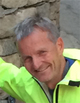 Group Leader Morten I. Lossius, Professor, Consultant NeurologistNational Centre for Epilepsy, OUS (mortenl@ous-hf.no) and UiO